Automotive Heating and Air Conditioning 9th EditionChapter 9 – Cooling System Operation and DiagnosisLesson PlanCHAPTER SUMMARY: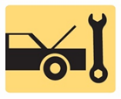 1. Cooling System, Cooling System Operation, Thermostat, Radiators, and Pressure Caps2. Coolant Recovery Systems, Water Pumps, Coolant Flow in the Engine, and Cooling Fans3. Heater Cores, Cooling System Testing, and Coolant Temperature Warning Light4. Cooling System Inspection and Cooling System Service_____________________________________________________________________________________OBJECTIVES: 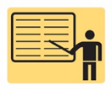 1. Explain the purpose and function of the cooling system and cooling system operation.2. Explain the purpose of thermostats, radiators, pressure caps, and water pumps.3. Explain coolant flow in the engine and coolant recovery systems.4. Explain the purpose of cooling fans and heater cores.5. Describe cooling system testing and explain the purpose of the coolant temperature warning light.6. Explain cooling system inspection and cooling system service._____________________________________________________________________________________RESOURCES: (All resources may be found at jameshalderman.com)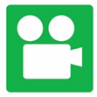 1. Task Sheet: Cooling System Inspection2. Chapter PowerPoint 3. Crossword Puzzle and Word Search (A1)4. Crossword Puzzle and Word Search (A7) 5. Videos: (A1) Engine Repair6. Videos: (A7) Heating & Air Conditioning 7. Animations: (A1) Engine Repair8. Animations: (A7) Heating & Air Conditioning_____________________________________________________________________________________ACTIVITIES: 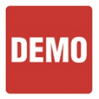 1. Task Sheet: Cooling System Inspection_____________________________________________________________________________________ASSIGNMENTS: 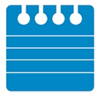 1. Chapter crossword and word search puzzles from the website.2. Complete end of chapter quiz from the textbook. 3. Complete multiple choice and short answer quizzes downloaded from the website._____________________________________________________________________________________CLASS DISCUSSION: 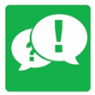 1. Review and group discussion chapter Frequently Asked Questions and Tech Tips sections. 2. Review and group discussion of the five (5) chapter Review Questions._____________________________________________________________________________________NOTES AND EVALUATION: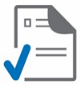 _____________________________________________________________________________________